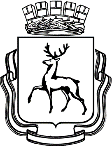 АДМИНИСТРАЦИЯ ГОРОДА НИЖНЕГО НОВГОРОДАМуниципальное бюджетное общеобразовательное учреждение«Школа № 60»603135, город Нижний Новгород, проспект Ленина, дом 55, корпус 3тел. 252 78 07, факс 252 79 36,e-mail: lenruo60@mail.ruРабочая программапо предмету«Родная русская литература»10-11 классНижний Новгород2020-2021Пояснительная запискаРабочая	программа	по	предмету	«Родная	(русская)	литература»	(10-11кл.)разработана на основе Федерального компонента государственного стандарта основного общего образования по литературе 2004 г.Изучение родной (русской) литературы в старшей школе на базовом уровне направлено на достижение следующих целей:воспитание духовно развитой личности, готовой к самопознанию и самосовершенствованию, способной к созидательной деятельности в современноммире; формирование гуманистического мировоззрения, национального самосознания, гражданской позиции, чувства патриотизма, любви и уважения к литературе и ценностям отечественной культуры;развитие представлений о специфике литературы в ряду других искусств; культуры читательского восприятия художественного текста, понимания авторской позиции, исторической и эстетической обусловленности   литературного процесса; образного и аналитического мышления, эстетических и творческих способностей учащихся, читательских интересов, художественного вкуса; устной и письменной речи учащихся;освоение текстово-художественных произведений в единстве содержания и формы, основных историко-литературных сведений и теоретико-литературных понятий; формирование общего представления об историко-литературном процессе;совершенствование умений анализа и интерпретации литературного произведения как художественного целого в его историко-литературной обусловленности с использованием теоретико-литературных знаний; написания сочинений различных типов; поиска, систематизации и использования необходимой информации, в том числе в сети Интернета.Общая характеристика учебного предметаРодная (русская) литература - учебная дисциплина, формирующая духовный облик и нравственные ориентиры молодого поколения. Ей принадлежит ведущее место в эмоциональном, интеллектуальном и эстетическом развитии школьника, в формировании его миропонимания и национального самосознания, без чего невозможно духовное развитие нации в целом. Специфика родной (русской) литературы как школьного предмета определяется сущностью родной (русской) литературы как феномена культуры: родная (русская) литература эстетически осваивает мир, выражая богатство и многообразие человеческого бытия в художественных образах. Она обладает большой силой воздействия на читателей, приобщая их к нравственно-эстетическим ценностям нации и человечества.Изучение родной (русской) литературы сохраняет фундаментальную основу курса литературы, систематизирует представления учащихся об историческом развитии родной (русской) литературы, позволяет учащимся глубоко и разносторонне осознать диалог классической и современной родной (русской) литературы. Курс строится с опорой на текстуальное изучение художественных произведений, решает задачи формирования читательских умений, развития культуры устной и письменной речи.Рабочая программа по предмету «Родная (русская) литература» сохраняет преемственность с Примерной программой для основной школы, опирается на традицию изучения художественного произведения как незаменимого источника мыслей и переживаний читателя, как основы эмоционального и интеллектуального развития личности школьника. Приобщение старшеклассников к богатствам родной (русской) литературы позволяет формировать духовный облик и нравственные ориентиры молодогопоколения, развивать эстетический вкус и литературные способности учащихся, воспитывать любовь и привычку к чтению.Основными критериями отбора художественных произведений для изучения родной (русской) литературы в школе являются их высокая художественная ценность, гуманистическая направленность, позитивное влияние на личность ученика, соответствие задачам его развития и возрастным особенностям, а также культурно-исторические традиции и богатый опыт отечественного образования.Курс родной (русской) литературы опирается на следующие виды деятельности по освоению содержания художественных произведений и теоретико-литературных понятий:Осознанное, творческое чтение художественных произведений разных жанров.Выразительное чтение.Различные виды пересказа.Заучивание наизусть стихотворных текстов.Определение принадлежности литературного (фольклорного) текста к тому или иному роду и жанру.Анализ текста, выявляющий авторский замысел и различные средства его воплощения; определение мотивов поступков героев и сущности конфликта.Выявление языковых средств художественной образности и определение их роли в раскрытии идейно-тематического содержания произведения.Участие в дискуссии, утверждение и доказательство своей точки зрения с учетом мнения оппонента.Подготовка рефератов, докладов; написание сочинений на основе и по мотивам литературных произведений.Общеучебные умения, навыки и способы деятельностиРабочая программа по предмету «Родная (русская) литература» предусматривает формирование у учащихся общеучебных умений и навыков, универсальных способов деятельности и ключевых компетенций. В этом направлении приоритетами для учебного предмета "«Родная (русская) литература» на этапе среднего (полного) общего образования являются:поиск и выделение значимых функциональных связей и отношений между частями целого, выделение характерных причинно-следственных связей;сравнение, сопоставление, классификация;самостоятельное выполнение различных творческих работ;способность устно и письменно передавать содержание текста в сжатом или развернутом виде;осознанное беглое чтение, проведение информационно-смыслового анализа текста, использование различных видов чтения (ознакомительное, просмотровое, поисковое и др.);владение монологической и диалогической речью, умение перефразировать мысль, выбор и использование выразительных средств языка и знаковых систем (текст, таблица, схема, аудиовизуальный ряд и др.) в соответствии с коммуникативной задачей;составление плана, тезисов, конспекта;подбор аргументов, формулирование выводов, отражение в устной или письменной форме результатов своей деятельности;использование для решения познавательных и коммуникативных задач различных источников информации, включая энциклопедии, словари, Интернет-ресурсы и др. базы данных;самостоятельная организация учебной деятельности, владение навыками контроля и оценки своей деятельности, осознанное определение сферы своих интересов и возможностей.Результаты обученияРезультаты изучения курса «Родная (русская) литература» приведены в разделе «Требования к уровню подготовки выпускников», который полностью соответствует стандарту. Требования направлены на реализацию деятельностного, практико- и личностно ориентированного подходов; освоение учащимися интеллектуальной и практической деятельности; овладение знаниями и умениями, востребованными в повседневной жизни, позволяющими ориентироваться в окружающем мире, значимыми для сохранения окружающей среды и собственного здоровья.Рубрика «Знать/понимать» включает требования к учебному материалу, который усваивается и воспроизводится учащимися.Рубрика «Уметь» включает требования, основанные на более сложных видах деятельности, в том числе творческой: воспроизводить содержание текста, анализироватьинтерпретировать произведение, используя сведения по истории и теории литературы; соотносить художественную литературу с общественной жизнью и культурой; выявлять «сквозные» темы и ключевые проблемы русской литературы; соотносить произведение с литературным направлением эпохи; определять род и жанр произведения; выявлять авторскую позицию, оценивать и сопоставлять, выделять и формулировать, характеризовать и определять, выразительно читать и владеть различными видами пересказа, строить устные и письменные высказывания, участвовать в диалоге, понимать чужую точку зрения и аргументированно отстаивать свою, писать рецензии на прочитанные произведения и сочинения разных жанров на литературные темы.рубрике «Использовать приобретенные знания и умения в практической деятельности и повседневной жизни» представлены требования, выходящие за рамки учебного процесса и нацеленные на решение разнообразных жизненных задач.ТРЕБОВАНИЯ К УРОВНЮПОДГОТОВКИ ВЫПУСКНИКОВрезультате изучения предмета «Родная (русская) литература» ученик должен знать/пониматьобразную природу словесного искусства;содержание изученных литературных произведений;основные факты жизни и творчества писателей-классиков XIX-XX вв.;основные закономерности историко-литературного процесса и черты литературных направлений;основные теоретико-литературные понятия;уметьвоспроизводить содержание литературного произведения;анализировать и интерпретировать художественное произведение, используя сведения по истории и теории литературы (тематика, проблематика, нравственный пафос, система образов, особенности композиции, изобразительно-выразительные средства языка, художественная деталь); анализировать эпизод (сцену) изученного произведения, объяснять его связь с проблематикой произведения;соотносить художественную литературу с общественной жизнью и культурой; раскрывать конкретно-историческое и общечеловеческое содержание изученных литературных произведений; выявлять «сквозные» темы и ключевые проблемы русской литературы; соотносить произведение с литературным направлением эпохи;определять род и жанр произведения;сопоставлять литературные произведения;выявлять авторскую позицию;выразительно читать изученные произведения (или их фрагменты), соблюдая нормы литературного произношения;аргументировано формулировать свое отношение к прочитанному произведению;писать рецензии на прочитанные произведения и сочинения разных жанров на литературные темы.использовать приобретенные знания и умения в практической деятельности и повседневной жизни для:создания связного текста (устного и письменного) на необходимую тему с учетом норм русского литературного языка;участия в диалоге или дискуссии;самостоятельного знакомства с явлениями художественной культуры и оценки их эстетической значимости;определения своего круга чтения и оценки литературных произведений.определения своего круга чтения по русской литературе, понимания и оценки иноязычной русской литературы, формирования культуры межнациональных отношений.10 классПроблемно-тематические блокиЛичность (человек перед судом своей совести, человек-мыслитель и человек-деятель, я и другой, индивидуальность и «человек толпы», становление личности: детство, отрочество, первая любовь; судьба человека; конфликт долга и чести; личность и мир, личность и Высшие начала).- Даль Владимир Иванович (1801-1872) «Толковый словарь живого великорусского языка», сказки.-Ф.М. Достоевский. Роман «Идиот» (обзор). Судьба и облик главного героя романа – князя Мышкина.Личность и семья (место человека в семье и обществе, семейные и родственные отношения; мужчина, женщина, ребенок, старик в семье; любовь и доверие в жизни человека, их ценность; поколения, традиции, культура повседневности).- А.В. Сухово-Кобылин «Свадьба Кречинского» - Л.Н. Толстой. «Смерть Ивана Ильича», «Отец Сергий»-А.П. Чехов. Рассказы «Душечка», «Дама с собачкой». Пьеса «Три сестры»Личность – общество – государство (влияние социальной среды на личность человека; человек и государственная система; гражданственность и патриотизм; интересы личности, интересы большинства/меньшинства и интересы государства; законы морали и государственные законы; жизнь и идеология).- Д.В. Григорович. Рассказ «Гуттаперчевый мальчик»  - Аксаков Константин Сергеевич, поэзия, публицистика- Герцен Александр Иванович (1812-1870) «Кто виноват?»Личность – природа – цивилизация (человек и природа; проблемы освоения и покорения природы; проблемы болезни и смерти; комфорт и духовность; современная цивилизация, ее проблемы и вызовы).- Глинка Федор Николаевич (1876-1880) поэмы «Карелия» и «Таинственная капля». «Духовные стихотворения». - В.М. Гаршин. Рассказ «Красный цветок»Личность – история – современность (время природное и историческое; роль личности в истории; вечное и исторически обусловленное в жизни человека и в культуре; свобода человека в условиях абсолютной несвободы; человек в прошлом, в настоящем и в проектах будущего).- Г.И. Успенский Эссе «Выпрямила»11 классПроблемно-тематические блокиЛичность (человек перед судом своей совести, человек-мыслитель и человек-деятель, я и другой, индивидуальность и «человек толпы», становление личности: детство, отрочество, первая любовь; судьба человека; конфликт долга и чести; личность и мир, личность и Высшие начала).- В.Я. Брюсов. Стихотворения: «Ассаргадон», «Грядущие гунны», «Есть что-то позорное в мощи природы...»,  «Неколебимой истине...», «Каменщик»,   «Творчество», «Родной язык». «Юному поэту», «Я»- Г.Н. Щербакова. Повесть «Вам и не снилось»- Б.А. Ахмадулина- Л.Н. Мартынов- Ю.П. Казаков. Рассказ «Во сне ты горько плакал»Личность и семья (место человека в семье и обществе, семейные и родственные отношения; мужчина, женщина, ребенок, старик в семье; любовь и доверие в жизни человека, их ценность; поколения, традиции, культура повседневности).- Е.И. Носов. Повесть «Усвятские шлемоносцы»- Ю.В. Трифонов. Повесть «Обмен»- А.Н. Арбузов. Пьеса «Жестокие игры»Личность – общество – государство (влияние социальной среды на личность человека; человек и государственная система; гражданственность и патриотизм; интересы личности, интересы большинства/меньшинства и интересы государства; законы морали и государственные законы; жизнь и идеология).- А.А. Фадеев. Роман «Молодая гвардия»- Э.Веркин. Повесть «Облачный полк»- В.С. Маканин. Рассказ «Кавказский пленный»- З. Прилепин. Роман «Санька»Личность – природа – цивилизация (человек и природа; проблемы освоения и покорения природы; проблемы болезни и смерти; комфорт и духовность; современная цивилизация, ее проблемы и вызовы).- Н.А. Заболоцкий. Стихотворения: «В жилищах наших», «Вчера, о смерти размышляя…», «Где-то в поле, возле Магадана…», «Движение», «Ивановы», «Лицо коня», «Метаморфозы».  «Новый Быт»,  «Рыбная лавка»,  «Искусство», «Я не ищу гармонии в природе…»- Н.М. Рубцов. Стихотворения: «В горнице», «Видения на холме», «Звезда полей», «Зимняя песня», «Привет, Россия, родина моя!..», «Тихая моя родина!», «Русский огонек», «Стихи»- Л.С. Петрушевская «Новые робинзоны»Личность – история – современность (время природное и историческое; роль личности в истории; вечное и исторически обусловленное в жизни человека и в культуре; свобода человека в условиях абсолютной несвободы; человек в прошлом, в настоящем и в проектах будущего).- Ю.О. Домбровский. Роман «Факультет ненужных вещей»- В.Ф. Тендряков. Рассказы «Пара гнедых», «Хлеб для собаки»ТЕМАТИЧЕСКОЕ ПЛАНИРОВАНИЕ10 классТЕМАТИЧЕСКОЕ ПЛАНИРОВАНИЕ11 классКалендарно-тематическое планирование по родной русской литературедля 10 класса17 часов, 0.5  часа в неделюКалендарно-тематическое планирование по родной русской литературе для 11 класса17 часов, 0.5  часа в неделюЛитература1.Егорова Н.В., Золотарева И.В. Поурочные разработки по литературе XX века. 11 класс.– М.: «ВАКО».2.Мещерякова М.И. Литература в таблицах и схемах. Теория. История. Словарь. – М.:«АЙРИС-ПРЕСС», 2005.3.Буслакова Т.П. Русская литература 20 века. – М.: ЧеРо, 2006.4.Долинина Т.А. Развитие универсальных учебных действий при обучении написанию сочинения 10-11 класс: метод.пособие для учителей.- Екатеринбург: ГАОУ ДПО СО «ИРО», 2014.5.Архарова Д.И. Выявление нравственных смыслов в художественных текстах как составляющая духовно-нравственного воспитания и развития обучающихся. – Екатеринбург, 2013.6.Агеносов В.В. Методическое пособие. Русская литература XX века. 11 класс – М., «Дрофа»7.Преподавание литературы в 11 классе: Методические и справочные материалы. Часть 1.Часть 2. /Под редакцией Г.А. Обернихиной. – М.: АРКТИ, 2002.8.Торкунова Т.В., Алиева Л.Ю., Бабина Н.Н., Черненькова О.Б. Готовимся к экзамену по литературе: Лекции. Вопросы и задания. – М.: Айрис-пресс, 2003.9. Крутецкая В.А. Русская литература в таблицах и схемах. 9-11 классы – Санкт – Петербург,  «Литера», 2012.Электронные образовательные ресурсРусская и зарубежная литература для школы на «Российском общеобразовательном портале» http://litera.edu.ru/Биографии великих русских писателей и поэтов.Название ресурса: «Интерактивный тренинг – подготовка к ЕГЭ. Литература». Адрес в Интернет: http://www.bukasoft.ru/Принята на педагогическом совете Протокол № 1 от 27.08.2020УТВЕРЖДЕНО Приказом от 01.09.2020 № 117/1-о№Тема разделаКоличество часов1Личность42Личность и семья53Личность – общество – государство34Личность – природа – цивилизация25Личность – история – современность2Резерв1№Тема разделаКоличество часов1Личность32Личность и семья33Личность – общество – государство44Личность – природа – цивилизация35Личность – история – современность3Резерв1№ДатаТема раздела учебного курсаТема урока1ЛичностьДаль Владимир Иванович «Толковый словарь живого великорусского языка»: человек-мыслитель и человек-деятель2Нравственная основа сказок В.И. ДаляФ.М. Достоевский «Идиот» (обзор): человек перед судом своей совести, , я и другой, индивидуальность и «человек толпы»3Судьба человека; конфликт долга и чести: образ князя Мышкина.4Личность и семьяОсобенности драматургии А.В. Сухово-Кобылина. Трилогия «Свадьба Керчинского»: семейные и родственные отношения в комедии5Место человека в семье и обществе:Л.Н. Толстой «Смерть Ивана Ильича»6Истинные и ложные ценности в повести Л.Н. Толстого «Отец Сергий»7Мужчина и женщина, любовь и доверие в жизни человека в прозе А.П. Чехова8А.П. Чехов  «Три сестры»: поколения, традиции, культура повседневности9Личность – общество – государствоД.В. Григорович рассказ «Гуттаперчевый мальчик»: влияние социальной среды на личность человека10Человек и государственная система; гражданственность и патриотизм в публицистике К.С. Аксакова11Интересы личности, интересы большинства/меньшинства и интересы государства в романе А.Герцена «Кто виноват?»12Художественные особенности прозы А.Герцена13Личность – природа – цивилизацияЧеловек и природа; проблемы освоения и покорения природы в поэзии Ф.Н. Глинки. «Духовные стихотворения».14Поэтика рассказов В.М. Гаршина: цивилизация, ее проблемы и вызовы15Личность – история – современность Особенности творчества Г.И. Успенского. Эссе «Выпрямила», рассказ «Пятница»16Семинар «Основные проблемы и темы художественной и публицистической литературы 19 века»17Резерв №ДатаДатаТема раздела учебного курсаТема урокаТема урока1ЛичностьЧеловек-мыслитель и человек-деятель в поэзии В. Брюсова (Стихотворения: «Ассаргадон», «Грядущие гунны», «Есть что-то позорное в мощи природы...»,  «Неколебимой истине...», «Каменщик»,   «Творчество», «Родной язык». «Юному поэту», «Я») Человек перед судом своей совести Г.Н. Щербаковой  «Вам и не снилось».2Судьба человека, становление личности конфликт долга и чести в поэзии Б.А. Ахмадулиной и Л.Н. Мартынова3Детство, отрочество, личность и мир в рассказе Ю.П. Казакова «Во сне ты горько плакал»4Личность и семьяСемейные и родственные отношения в повести Е.И.  Носова «Усвятскиешлемоносцы»5Место человека в семье в повести Ю.В. Трифонова «Обмен»6Мужчина, женщина, ребенок в семье, любовь и доверие в жизни человека: пьеса А.Н. Арбузова «Жестокие игры»7Личность – обще-ство – государствоА.А. Фадеев    «Молодая гвардия»:влияние социальной среды на личность человека8Гражданственность и патриотизм как национальные ценности в повести Э.Веркина«Облачный полк»9В.С. Маканин «Кавказский пленный»: человек и государственная система10Законы морали и государственные законы; жизнь и идеология в романе З. Прилепина «Санькя»11Личность – природа – цивилизацияН.А. Заболоцкий: основные темы и проблемы лирики (Стихотворения:«В жилищах наших», «Вчера, о смерти размышляя…», «Где-то в поле, возле Магадана…», «Движение», «Ивановы», «Лицо коня», «Метаморфозы».«Новый Быт»,  «Рыбная лавка»,  «Искусство», «Я не ищу гармонии в природе…»)12Человек и природа; проблемы освоения и покорения природы в лирике Н.М. Рубцова (Стихотворения:«В горнице», «Видения на холме», «Звезда полей», «Зимняя песня», «Привет, Россия, родина моя!..», «Тихая моя родина!», «Русский огонек», «Стихи»)13Комфорт и духовность; современная цивилизация, ее проблемы и вызовы в рассказе Л.С. Петрушевской «Новые робинзоны»14Личность – история – современностьРоль личности в истории, свобода человека в условиях абсолютной несвободы в романе Ю.О. Домбровского «Факультет ненужных вещей»15Историческое время в рассказе В.Ф. Тендрякова  «Пара гнедых»16Вечное и исторически обусловленное в жизни человека и в культуре: В.Ф Тендряков  «Хлеб для собаки»17Резерв 